Publicado en España el 22/11/2022 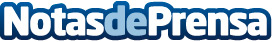 Lotería Anta presenta sus exclusivos Packs de lotería de NavidadLa lotería de Navidad llega con 8 millones más de décimos en el próximo sorteo del 22 de diciembre. Más premios, más acertantes, más ilusión y más alegría. Desde Lotería Anta han querido celebrarlo con cuatro packs exclusivos que reúnen décimos de distintos rincones de España. Este año toca sí o síDatos de contacto:Lotería AntaGalerías Centrales, Rúa do Paseo Nº 10, 32003, Ourense.988 23 51 23Nota de prensa publicada en: https://www.notasdeprensa.es/loteria-anta-presenta-sus-exclusivos-packs-de_1 Categorias: Nacional Sociedad Entretenimiento Eventos Celebraciones Premios http://www.notasdeprensa.es